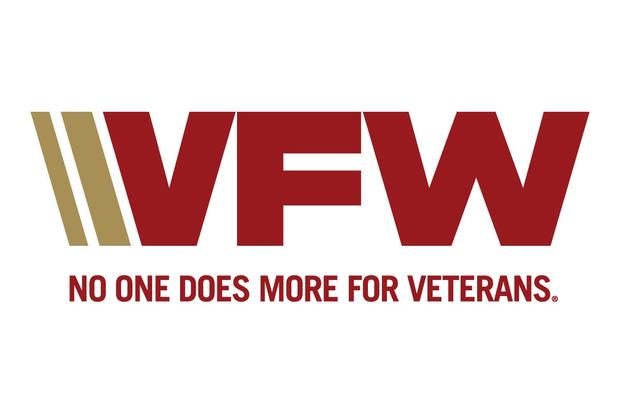       VFW Service Officer Hours Monday-Friday 0800-1500                       Worcester Vet Center         255 Park Ave Ext. Worcester, MA 01604Please contact VFW service officer Tyler Russell @ (413)629-9304 or tyler.russell@va.gov to schedule an appointment.